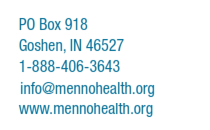 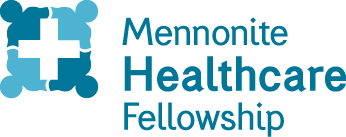 Call for Proposals – Annual Gathering 2019You are invited to submit one or more workshop or plenary session presentation proposals for the Mennonite Healthcare Fellowship Annual Gathering 2019, June 21-23, 2019 at Laurelville Mennonite Church Center, Mount Pleasant, Pennsylvania. The theme for Annual Gathering 2019 is “Well-being for All: Developing Resilience in Healthcare.”In the midst of providing healthcare in a world of suffering and pain, stress and trauma, injustice and climate change, Christian healthcare workers face many challenges and opportunities. How do we maintain our focus on caring, nourish our own spiritual lives, and provide encouragement and support to live out our faith in ways that witness to Christ’s healing and hope in the world?Proposals for both workshops and plenary sessions should touch on this theme in some way. Proposals are especially welcomed on the following topics: wellness, holistic health, self-care, trauma, climate change and health, international health, community development, etc. Perspectives from medicine, nutrition, mental health, chaplaincy, and other related fields are encouraged. Presentations of significant interest or timely nature that are not on the theme will also be considered.Plenary sessions will be 40-50 minute large group presentations as part of an hour time slot. Workshops will be one-hour smaller group interactive sessions. Please submit a copy of your CV along with this completed form for each presentation proposal. For proposals involving more than one person, have a coordinator fill out this form and see the note at the end to add information. Proposals can be submitted online at https://goo.gl/forms/S6JTf9q1kJ3JOPVy2All proposals must be submitted by Sunday, November 18, 2017.Questions can be directed to MHF Executive Director, Paul Leichty, at info@mennohealth.orgPresenter Name: Email Address:   	Mailing Address: Phone: Profession:   Member of MHF: Yes  NoPresentation title: Presentation type:   Plenary  Workshop  Either  Other Abstract. Give a general description of the presentation. 2000 character limitLearning objectives. Limit 4Primary audience. Check all that apply. Students Early Career Mid-Career Retired Family Members Other Uniqueness. What makes this presentation unique?Additional Notes. If this presentation involves more than one person, please note that here. Panel discussions are acceptable and proposals to recruit additional persons, especially MHF members will be considered. The Annual Gathering registration fee will be waived for a single presenter. For more than one presenter per proposal a discounted registration rate will be offered for up to 4 presenters. Please also indicate if you need additional financial assistance to attend Annual Gathering at Laurelville. All proposals must be submitted by Sunday, November 18, 2018. Decisions will be made by January 4, 2019.  